Az űrlap teteje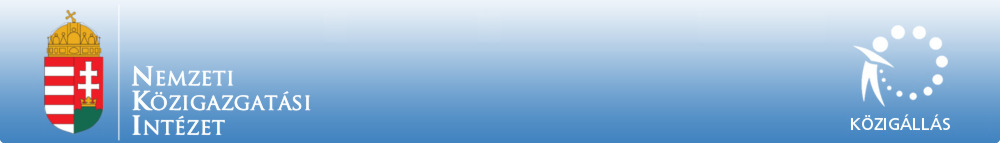 GAMESZ Gazdasági Műszaki Ellátó Szervezet Balassagyarmat a "Közalkalmazottak jogállásáról szóló" 1992. évi XXXIII. törvény 20/A. § alapján pályázatot hirdetGAMESZ 
ifjúságegészségügyi ellátás

általános orvos munkakör betöltésére. A közalkalmazotti jogviszony időtartama:határozatlan idejű közalkalmazotti jogviszony Foglalkoztatás jellege: Teljes munkaidő A munkavégzés helye:Nógrád megye, 2660 Balassagyarmat, Rákóczi út 23. A munkakörbe tartozó, illetve a vezetői megbízással járó lényeges feladatok:Ifjúságegészségügyi ellátás a város egész területén Illetmény és juttatások:Az illetmény megállapítására és a juttatásokra a "Közalkalmazottak jogállásáról szóló" 1992. évi XXXIII. törvény rendelkezései az irányadók. Pályázati feltételek:         Egyetem, Ifjúságegészségügy,          Magyar állampolgárság, büntetlen előélet, cselekvőképesség A pályázat elbírálásánál előnyt jelent:         Gyermekgyógyász szakorvos, A pályázat részeként benyújtandó iratok, igazolások:         önéletrajz, végzettséget igazoló dokumentumok másolatai A munkakör betölthetőségének időpontja:A munkakör legkorábban 2013. július 1. napjától tölthető be. A pályázat benyújtásának határideje: 2013. május 21. A pályázati kiírással kapcsolatosan további információt Bécsiné Miklecz Marietta nyújt, a 06-20/771-0937 -os telefonszámon.A pályázatok benyújtásának módja:          Postai úton, a pályázatnak a GAMESZ Gazdasági Műszaki Ellátó Szervezet Balassagyarmat címére történő megküldésével (2660 Balassagyarmat, Rákóczi út 50. ). Kérjük a borítékon feltüntetni a pályázati adatbázisban szereplő azonosító számot: 1/2013 , valamint a munkakör megnevezését: általános orvos.vagy         Elektronikus úton Bécsiné Miklecz Marietta részére a strba.eva@profinter.hu E-mail címen keresztül A pályázat elbírálásának határideje: 2013. május 24. A KÖZIGÁLLÁS publikálási időpontja: 2013. május 6. A pályázati kiírás közzétevője a Nemzeti Közigazgatási Intézet (NKI). A pályázati kiírás a munkáltató által az NKI részére megküldött adatokat tartalmazza, így annak tartalmáért a pályázatot kiíró szerv felel. Az űrlap alja